Zoom User GuideYou can access the meeting via the web by going to https://us04web.zoom.us/Or by Downloading the Zoom APP onto your phone/TabletStep 1 for access via zoom website:Type in: https://us04web.zoom.us/ Press enterClick on the Join A Meeting Button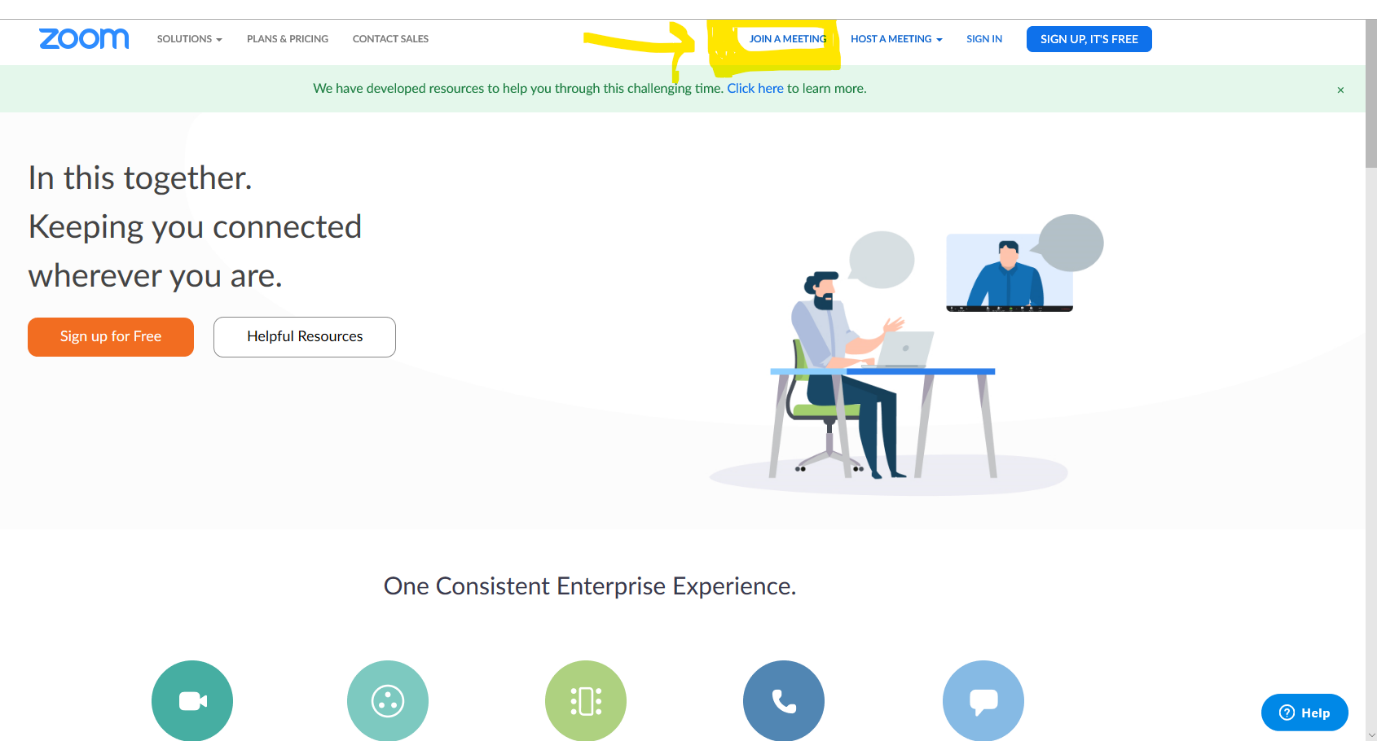 Step 2 Enter the Meeting ID number E.g. 000-000-000 you were sent via emailClick Join 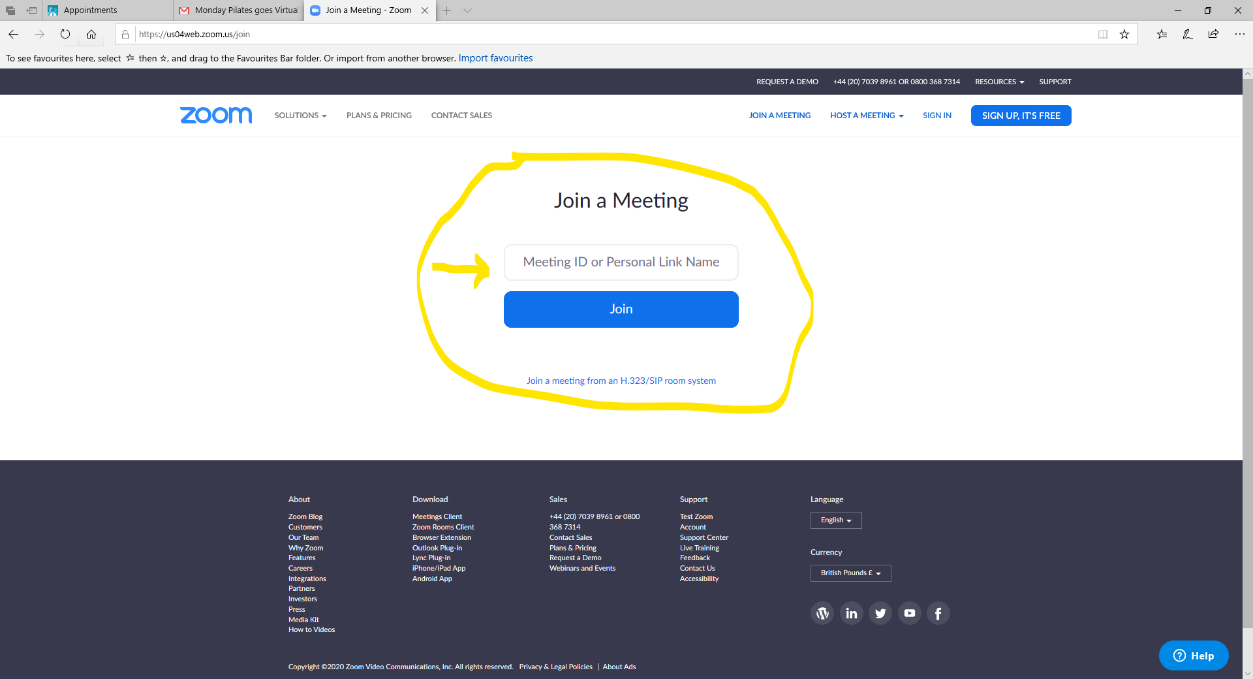 To download the free Zoom App:Go to your Ap storeSearch for Zoom AppDownload the Zoom App as pictured below for free before your session time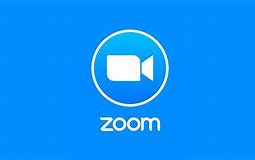 To Access via the Zoom APP:Step 1: Open the Zoom AppStep 2: Click on the Join meeting button, Enter the meeting ID you were sent via email and click Join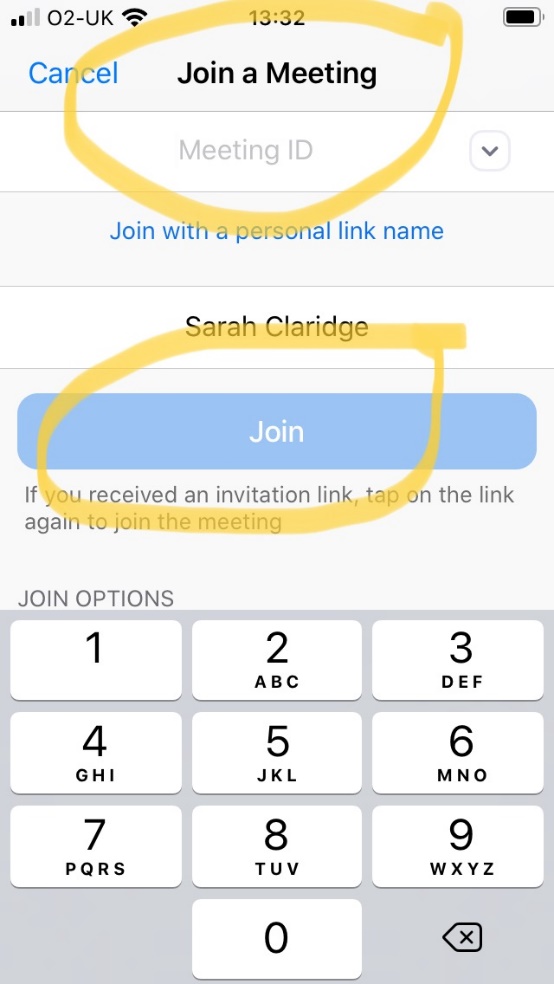 To mute yourself click the bottom left corner Mute button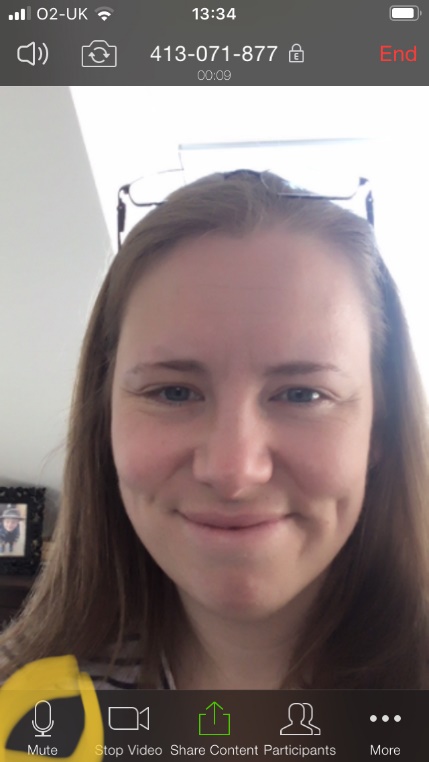 To speak, swipe right and tap on the Tap to Speak button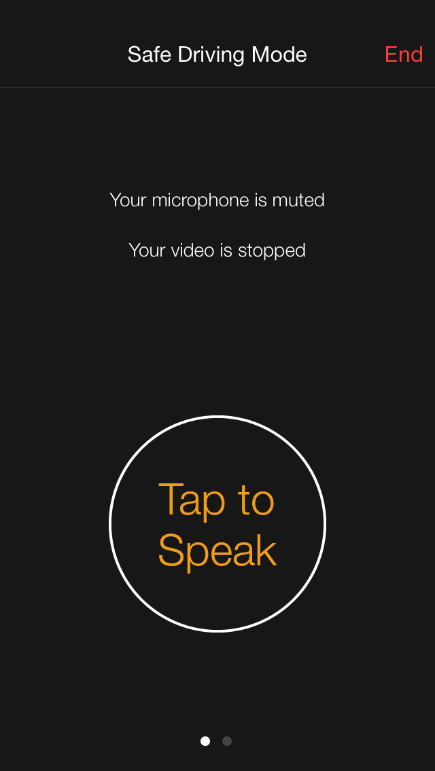 To end the session click the top right part of the screen with your finger and the End word will appear, click to End.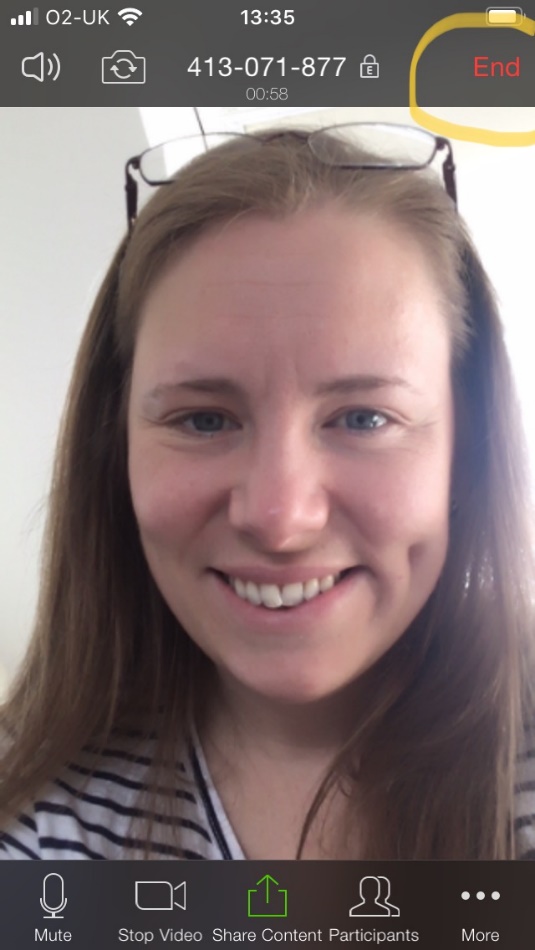 